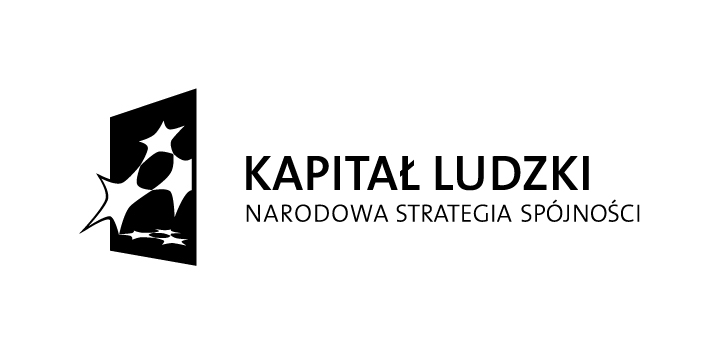 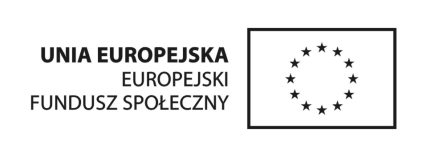 Sejny, dnia 25.02.2013r.PCPR. 032.3.2013r.Powiatowe Centrum Pomocy Rodzinie w Sejnach w celu rozeznania rynku prosi o przedstawienie swojej propozycji cenowej na przeprowadzenie zajęć w ramach realizacji projektu systemowego„Nowe jutro- program integracji zawodowej i społecznej” Psycholog (zajęcia grupowe oraz sporządzenie diagnoz i indywidualne godziny)                                  7 grup po 12 h i 30 h zajęć z wybranymi uczestnikami, łącznie 114 godzinZakres działania: Przeprowadzenie „Treningu kompetencji społecznych” w formie warsztatów, których celem będzie: - zwiększenie kompetencji społecznych,- budowanie pozytywnej samooceny,- rozwinięcie umiejętności w komunikowaniu się z rówieśnikami i dorosłymi,- kształcenie zdolności radzenia sobie ze stresem,- budowanie motywacji do wysiłku, w tym do nauki,- nauka postawy asertywnej.Na zakończenie warsztatów każdemu uczestnikowi zostanie sporządzona diagnoza kompetencji społecznych.Prowadzenie indywidualnego wsparcia.Planowany termin warsztatów: od 02.04.2013 r. do 13.05.2013r.Doradca zawodowy (zajęcia grupowe oraz sporządzenie diagnoz i indywidualne godziny)grup po 8 godzin i 30 h zajęć z wybranymi uczestnikami, łącznie  86 godzin,Zakres działania: Przeprowadzenie warsztatów aktywizacji zawodowej, których głównym celem będzie przygotowanie uczestników projektu systemowego do aktywnego poruszania się na rynku pracy. W trakcie zajęć uczestnicy powinni zapoznać się z aktywnymi metodami poszukiwania pracy a tematyka warsztatów powinna obejmować m.in. przygotowanie do rozmów kwalifikacyjnych z potencjalnymi pracodawcami oraz omówienie dokumentów aplikacyjnych. Na zakończenie warsztatów każdy uczestnik powinien mieć opracowaną diagnozę preferencji zawodowych.Prowadzenie indywidualnego wsparcia.Planowany termin warsztatów: od 02.04.2013 r. do 13.05.201 r.Warsztaty z przedsiębiorczości  5 oddzielnych grup x 12 godzin, łącznie 60 godzin,Cel zajęć: Zainicjowanie postawy przedsiębiorczej u uczestników projektu systemowego w oparciu o ich osobiste predyspozycje psychologiczne, umiejętności, doświadczenie, wiedzę oraz środki finanse i rzeczowe. Opracowanie propozycji przedsięwzięcia  gospodarczego z godnie z potencjałem uczestnika. Zaproponowanie źródeł finansowania oraz sposobu działania w celu osiągnięcia maksymalnego zysku.Planowany termin warsztatów: czerwiec – listopad bieżącego roku.Warsztaty równość szans mężczyzn i kobiet4 oddzielne grupy x 3 h, łącznie  12 godzinCel zajęć jest uzyskanie przez uczestników projektu wiedzy z zakresu równości szans mężczyzn i kobiet- równouprawnienia, przełamanie stereotypów. Planowany termin warsztatów: maj – listopad bieżącego roku.Socjoterapeutyczna grupa wsparcia rozwoju osobistego-  48 godzin, w tym wyjazd 2 dniowyZakres zajęć: - opracowanie programu cyklu zajęć- przygotowanie materiałów edukacyjnych do zajęć- prowadzenie socjoterapii, zajęć o charakterze warsztatów grupowych- kontrola obecności uczestników za pomocą list obecności (podpisanych przez uczestników)oraz dziennika- prowadzenie ewaluacji zajęć- przygotowanie sprawozdania po zakończeniu cyklu zajęć.Socjoterapią objęta zostanie młodzież zagrożona wykluczeniem społecznym uczestnicząca w projekcie systemowym „Nowe jutro-…”Planowany termin warsztatów: wrzesień – grudzień bieżącego roku.Warsztaty informacyjno – edukacyjne „Stop dla przemocy”3 spotkania po 8 godzin, łącznie 24 godzinyCel zajęć: zwiększenie świadomości uczestników projektu dotyczącej zagrożeń płynących z przemocy w rodzinie i poszerzenie wiedzy na temat jej skutków, przedstawienie możliwości reakcji i pomocy. Planowany termin realizacji zamówienia: sierpień bieżącego roku.Psycholog- wsparcie psychologiczne w miejscu zamieszkania klienta 20 godzin  miesięcznie, łącznie 200 godzin,Objęcie wsparciem psychologicznym rodzin/osób uczestniczących w projekcie systemowym „Nowe jutro- program integracji zawodowej i społecznej” w miejscu ich zamieszkania lub innych osób należących do otoczenie uczestników projektu. Planowany termin realizacji zamówienia: kwiecień – grudzień bieżącego roku.Trener „Prawidłowe metody wychowawcze” 6 spotkań x 3 h, łącznie 18 godzinCel zajęć: integracja grupy, stawianie dzieciom granic,  jak pomóc dzieciom radzić sobie z własnymi uczuciami, zachęcanie do współpracy, konsekwencje zamiast kar, rozwiązywanie problemów i konfliktów, zachęcanie do samodzielności, wpisywanie dziecka w role i uwalnianie od grania ról, pomocna pochwała i zachęta.Planowany termin realizacji zamówienia: wrzesień – listopad bieżącego roku.Animacja czasu wolnego z dziećmi w ramach dnia dziecka w ciągu 4 godzinCel zajęć: organizacja czasu wolnego dzieciom tak aby miały możliwość: integracji, odreagowania stresu, aktywnego spędzania czasu wolnego itp.Zainteresownych prosimy o złożenie propozycji ceny netto/brutto do dnia 01.03.2013r.  wraz z uzupełnionym  formularzem, który jest  zamieszczony poniżej.Nazwa wybranych zajęćWykonawca Cena za godzinęCena za godzinęKwalifikacje trenera prowadzącego zajęciaKwalifikacje trenera prowadzącego zajęciaKwalifikacje trenera prowadzącego zajęciaCena za godzinęCena za godzinęWykształcenieDoświadczenie(w zakresie oferowanego kursu)Pozwolenia/ koncesje/specjalizacja(jeżeli są niezbędne by przeprowadzić zajęcia)bruttonettostawka VAT